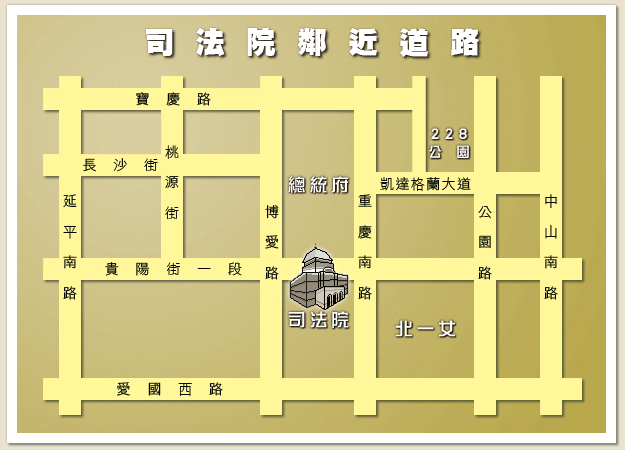 本院地址：臺北市中正區重慶南路1段124號 ，本院環境所限，附近停車不易，請盡量搭乘大眾交通工具。 捷運路線資訊： 聯營公車台北車站搭乘： 捷運路線搭車方法淡水－新店線在任一站上車後，在中正堂紀念站，轉小南門線，至小南門站下車北投－南勢角線在任一站上車後，在中正堂紀念站下車，轉小南門線，再到小南門站下車昆陽－永寧(或亞東醫院)線在任一站上車後，至西門站下車，轉小南門線，再到小南門站下車公車路線下車站名３(週六、日停駛)一女中站 (台北第一女子中學)（一女中正面）209一女中站 （一女中側面）０西、０南（左）一女中站 （一女中後面）252、262、304臺北法院站644 (青潭－博愛路)臺北法院站